Favoriser l’autonomieFavoriser l’autonomie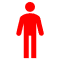 Annoncer le travail d’une séance à l’autre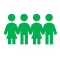 Utiliser des éléments de repère comme les sommaires, les index, les titres de chapitreVeiller à la lisibilité et à la clarté de l’affichageDévelopper l’esprit d’entraide, la coopération, le tutorat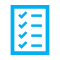 Placer le texte à copier sur la table de l’enfantFournir un lexique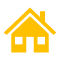 Donner des repères, aide-mémoiresEviter le recto-versoSurligner une ligne sur deuxPermettre à l’élève d’avoir la place de rédiger ses réponses en aérant les feuilles d’exercicesUtiliser des logiciels d’aide au langage écrit (lecture vocale, dictée vocale, correcteur orthographique…)Adapter la quantité de lecture aux capacités de l’élèveUtiliser et permettre l’utilisation des gestes Borel-Maisonny pour favoriser le codage-décodageAutoriser des outils individualisés d’aide tant que la notion n’est pas retenue (tables de calcul, calculatrice, fiche mémoire, frise, liste de mots difficiles…)Favoriser les rangements par couleurs ou indices (matières, cahiers, feuilles)Faire appel aux enregistrements audio (leçons, romans…)Privilégier les QCM, tableaux, textes à compléterDonner des résumés courts de la leçon et les principaux éléments à retenirEnseignant             Classe            Evaluation              A la maison